                                    ГАРАНТИЙНЫ ТАЛОННаименование изделия: Кресло-каталка для инвалидов Ortonica Base 1151.Дата покупки отмечается продавцом в гарантийном талоне.2.В случае обнаружения неисправностей в изделии в гарантийный период, покупатель может обратиться к продавцу для его ремонта только при наличии настоящего талона.Гарантия распространяется только на те случаи, когда изделие вышло из строя не по вине покупателя!Срок гарантии 12 месяцевДата продажи____________________Сервисное обслуживание изделия производится в ООО "Реамед",Контактный телефон: 8(473) 233-03-32Адрес: 394016, г. Воронеж, Московский проспект,11                                           КРЕСЛО-КАТАЛКА ДЛЯ ИНВАЛИДОВ                                                       «Ortonica Base 115»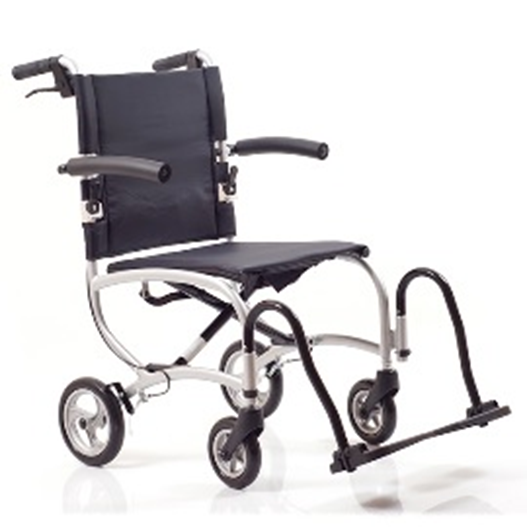                                         Паспорт и инструкция пользователя                                            1.НАЗНАЧЕНИЕ ИЗДЕЛИЯ1.1 Кресло-каталка для инвалидов Ortonica Base 115(далее каталка) предназначена для передвижения людей при помощи сопровождающих лиц с заболеваниями опорно-двигательного аппарата и повреждениями нижних конечностей в помещениях.                                       2. ТЕХНИЧЕСКИЕ ХАРАКТЕРИСТИКИ Ширина сиденья 43 смГлубина сиденья 42 смУгол наклона подножки (нерегулируемый)120ºОбщая высота 89 смВысота спинки 41 смВес коляски 8,3 кгОбщая длина 103 смШирина в сложенном состоянии 25 смВес рамы 7,3 кгОбщая ширина 58 смУгол наклона спинки (нерегулируемый) 90о Грузоподъемность 120 кг                                               3. КОМПЛЕКТ ПОСТАВКИКресло-каталка для инвалидов Ortonica Base 115     ………….1шт.Паспорт ….……………………………………………………………………………..1шт. Сумка для транспортировки…………………………………………………1шт                                                 4. МЕРЫ БЕЗОПАСНОСТИ4.1. При посадке в каталку и высадке из нее колеса должны быть зафиксированы тормозами.4.2. Во избежание поломки или опрокидывания каталки, запрещается становиться на опоры для ног, если они находятся в горизонтальном положении.4.3. Запрещается использовать каталку с неисправными тормозами.4.4. Препятствия (пороги, ступеньки и др.) необходимо преодолевать с подъемом передних колес. Запрещается толкать каталку на препятствие высотой более 40 мм без подъема передних колес.                                                 5. УСТРОЙСТВОРама коляски изготовлена из алюминиевых труб и имеет складную конструкцию. Каталка оснащена откидными подлокотникамиРучки оборудованы тормозами для сопровождающего лица со стояночным тормозомУдобная транспортировочная система складывания спинкиПроизводитель оставляет за собой право вносить изменения в конструкцию кресла-каталки, не ухудшающие ее потребительских свойств.                                 6. ПОДГОТОВКА КАТАЛКИ К ЭКСПЛУАТАЦИИ6.1.    Каталка складывается и раскладывается без инструмента: для приведения каталки в рабочее состояние необходимо поднять за ручки каталки спинку. И разложить каталку в стороны до полного натяжения сиденья.8. ГАРАНТИИ ИЗГОТОВИТЕЛЯ8.1 Изготовитель гарантирует соответствие изделия требованиям технической документации при соблюдении условий транспортирования, хранения и эксплуатации.8.2 Гарантийный срок эксплуатации 12 месяцев с момента приобретения изделия потребителем, гарантийный срок хранения 24 месяца.8.3 Срок службы 6 лет.8.4 Изготовитель не несет ответственности в случае повреждений, возникших не по его вине, например:- превышение грузоподъемности, указанной в настоящем паспорте;- сколы и поломки деталей в результате сильных ударов о другие предметы;- наезд на препятствие, высотой более 4 см;- перемещение в коляске на спущенных колесах;- прокол камеры в шинах колес и т. п.8.5 Производитель: «Джензианг Ашуре Медикал Экуипмент Ко.Лтд».,КитайТel: 0086-511-88838555, 0086-511-888962868.6 Импортер: ООО «Реамед»Гарантийный ремонт и обслуживание осуществляет: ООО «Реамед»   Адрес : 394026 , г. Воронеж, Московский пр-т 11.Тел: (473) 233-0-332